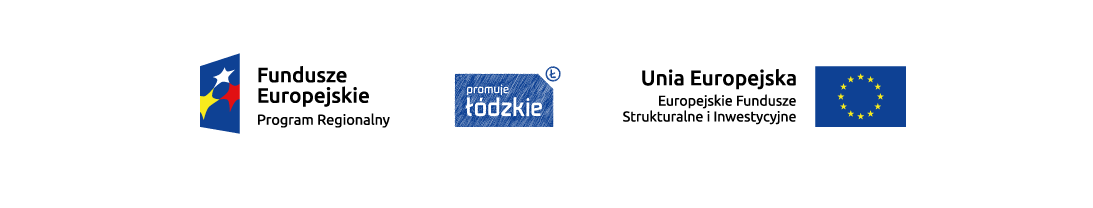 OŚWIADCZENIE – AKTUALIZACJA DANYCH EKSPERTAJa, niżej podpisany/a ……………………………………………..……………………..…………………………………………………(imię i nazwisko) zamieszkały/a ……………………………………………………………………………..…………………………...…………... (adres zamieszkania) legitymujący/a się dowodem osobistym ……………………………………………………………………..…(seria i numer) wydanym przez…………………………………………………………..………………………………..….......świadomy/a odpowiedzialności karnej wynikającej z art. 233 Kodeksu karnego § 1 (Dz. U. z 1997 r. Nr 88 poz. 553 ze zm.)oświadczam:że zmianie uległy dane dotyczące mojej osoby ujęte w Wykazie kandydatów na ekspertów w ramach RPO WŁ na lata 2014-2020 w zakresie: imię i nazwisko kandydata na eksperta nowe dane: ………………………………………………………………………….adres poczty elektronicznej nowe dane: ………………………………………………………………………….W związku z powyższym proszę o aktualizację moich danych ujętych w Wykazie kandydatów na ekspertów w ramach RPO WŁ na lata 2014-2020.Wyrażam zgodę na przetwarzanie powyższych danych osobowych ujawnionych przeze mnie w procesie prowadzenia Wykazu kandydatów na ekspertów w ramach Regionalnego Programu Operacyjnego Województwa Łódzkiego na lata 2014-2020, zgodnie z ustawą z dnia 29 sierpnia 1997 r. o ochronie danych osobowych (t.j. Dz. U. z 2014, poz. 1182 ze zm.), przez instytucję, która prowadzi ww. wykaz.Oświadczam, że zostałem/am poinformowany/a o prawie do wglądu do swoich danych i ich poprawiania oraz, że podanie moich danych osobowych jest dobrowolne. Ponadto, zobowiązuję się do informowania Instytucji Zarządzającej Regionalnym Programem Operacyjnym Województwa Łódzkiego na lata 2014-2020 o wszelkich zmianach danych i okolicznościach mających wpływ na ujęcie mojej osoby w Wykazie kandydatów na ekspertów w ramach RPO WŁ na lata 2014-2020. ……....................................          			   ………………..……………………     (miejscowość, data)                                             (czytelny podpis kandydata na eksperta)  